St. John Evangelical Lutheran Church		                     Sunday, August 15, 2021229 South Broad Street					     12th Sunday after PentecostJersey Shore, PA 17740570-398-1676				HYMN SING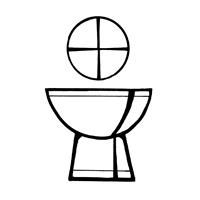 Introduction to the dayWisdom prepares a feast, sets her table, and invites all to come and eat her bread and drink her wine. The first chapter of John’s gospel owes much to the biblical tradition that imagined Wisdom as existing before anything was created and having a role in the work of creation. Christ, the wisdom of God (1 Cor. 1:24), today invites us to eat his flesh and drink his blood. John’s gospel includes no account of the institution of the Lord’s supper, but here we can't help hearing Jesus’ words as an invitation to the meal of bread and wine we share.SHARING OUR JOYS AND CONCERNSPrelude   How Great Thou Art    856  GatheringThe Holy Spirit calls us together as the people of God.GATHERING SONG   Morning Has Broken     556   Confession and Forgiveness The assembly stands. All may make the sign of the cross, the sign that is marked at baptism, as the presiding minister begins.P:  Blessed be the holy Trinity,☩ one God,the God of manna, the God of miracles, the God of mercy.Amen.P Drawn to Christ and seeking God’s abundance,  let us confess our sin.Silence is kept for reflection.C:  God, our provider, help us. It is hard to believe there is enough to share.We question your ways when they differ from the ways of the world in which we live.We turn to our own understanding rather than trusting in you.We take offense at your teachings and your ways. Turn us again to you.Where else can we turn?  Share with us the words of eternal life and feed us for life in the world.Amen.P:  Beloved people of God: in Jesus, the manna from heaven, you are fed and nourished.By Jesus, the worker of miracles, there is always more than enough.Through Jesus, ☩ the bread of life, you are shown God’s mercy:you are forgiven and loved into abundant life.   Amen.Hymn of PRAISE:  It is Well   785    verse 1 and 4Greeting P: The grace of our Lord Jesus Christ, the love of God,and the communion of the Holy Spirit be with you all.C: And also, with you.Prayer of the DayP: Let us pray.Ever-loving God, your Son gives himself as living bread for the life of the world. Fill us with such a knowledge of his presence that we may be strengthened and sustained by his risen life to serve you continually, through Jesus Christ, our Savior and Lord.Amen.The assembly is seated.WordGod speaks to us in scripture reading, preaching, and song.First Reading: Proverbs 9:1-6Wisdom is portrayed as a woman who invites people to partake of her banquet. Just as ordinary food is necessary for physical life, Wisdom’s food—insight and understanding—is necessary for fullness of life with God. Partaking of Wisdom’s banquet is the way to life. 1Wisdom has built her house,
  she has hewn her seven pillars.
 2She has slaughtered her animals, she has mixed her wine,
  she has also set her table.
 3She has sent out her servant-girls, she calls
  from the highest places in the town,
 4“You that are simple, turn in here!”
  To those without sense she says,
 5“Come, eat of my bread
  and drink of the wine I have mixed.
 6Lay aside immaturity, and live,
  and walk in the way of insight.”L: The word of the Lord.  C: Thanks be to God,HYMN     IN THE GARDEN    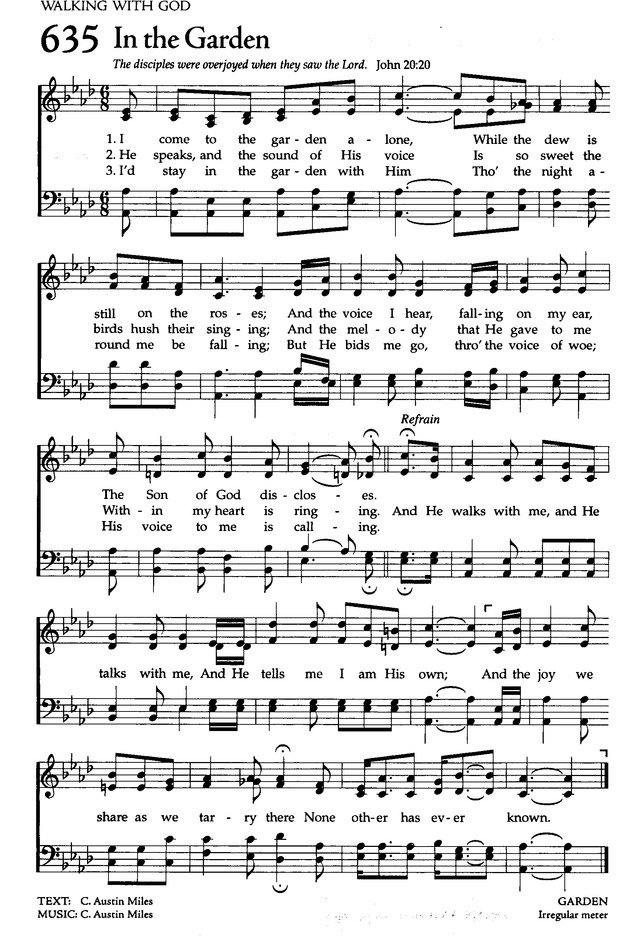 Psalm: Psalm 34:9-14  read responsively 9Fear the Lord, you saints of the Lord,
  for those who fear the Lord lack nothing.
 10The lions are in want and suffer hunger,
  but those who seek the Lord lack nothing that is good. 
 11Come, children, and listen to me;
  I will teach you reverence for the Lord.
 12Who among you takes pleasure in life
  and desires long life to enjoy prosperity?
 13Keep your tongue from evil
  and your lips from lying words.
 14Turn from evil and do good;
  seek peace and pursue it. HYMN   Just a Closer Walk  697Second Reading: Ephesians 5:15-20True wisdom integrates our new reality in Christ with our Christian fellowship and daily conduct. Because we are filled with the Spirit, Christians regularly rejoice together, give thanks to God for one another, and care for one another. In this way we revere our Lord Jesus Christ.15Be careful then how you live, not as unwise people but as wise, 16making the most of the time, because the days are evil. 17So do not be foolish, but understand what the will of the Lord is. 18Do not get drunk with wine, for that is debauchery; but be filled with the Spirit, 19as you sing psalms and hymns and spiritual songs among yourselves, singing and making melody to the Lord in your hearts, 20giving thanks to God the Father at all times and for everything in the name of our Lord Jesus Christ.L: The word of the Lord.     C: Thanks be to God.HYMN  Blessed Assurance    638   1 verseChildren’s Sermon –BreadThe assembly stands.Gospel Acclamation Stand up Stand up for Jesus 	Stand up, stand up for Jesus, ye soldiers of the Cross,	 Lift high His royal banner, it must not suffer loss; 	From victory unto victory His army shall He lead,	Till every for is vanquished and Christ is Lord indeed.Gospel: John 6:51-58In John’s gospel, the feeding of the five thousand leads to extended teaching in which Jesus identifies himself as the true “bread of life.” Finally, in these verses, he makes a connection that would not be understood until after his death, in light of the church’s celebration of holy communion.[Jesus said,] 51“I am the living bread that came down from heaven. Whoever eats of this bread will live forever; and the bread that I will give for the life of the world is my flesh.”
  52The Jews then disputed among themselves, saying, “How can this man give us his flesh to eat?” 53So Jesus said to them, “Very truly, I tell you, unless you eat the flesh of the Son of Man and drink his blood, you have no life in you. 54Those who eat my flesh and drink my blood have eternal life, and I will raise them up on the last day; 55for my flesh is true food and my blood is true drink. 56Those who eat my flesh and drink my blood abide in me, and I in them. 57Just as the living Father sent me, and I live because of the Father, so whoever eats me will live because of me. 58This is the bread that came down from heaven, not like that which your ancestors ate, and they died. But the one who eats this bread will live forever.”P: The gospel of the Lord.C: Praise to you, O Christ.The assembly is seated.  HYMN  I Love to tell the Story    661 HymnsHymn    The Old Rugged Cross   / On a Hill Far Away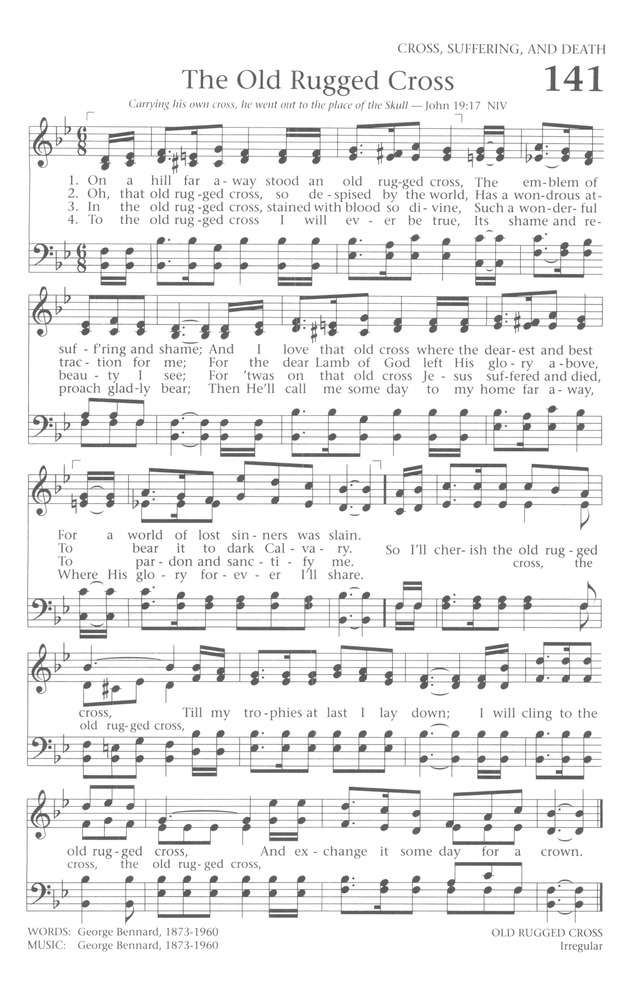 The assembly stands.HYMN    What a Friend We Have in Jesus  742Prayers of IntercessionA:  Rooted in Christ and sustained by the Spirit, we offer our prayers for the church, the world, and all of creation.A brief silence.A:  God of wisdom, enlighten your church. Guide theologians, biblical scholars, authors, and seminary professors as they seek greater knowledge and invite others into deeper understanding. Teach us to ask faithful questions and open our minds to new ideas. God, in your mercy,C:  hear our prayer.A:  God of creation, mend the earth. Cool warming oceans and preserve melting ice caps. Increase our awareness of changing climate patterns and reveal new approaches to the ecological challenges we face. Shield those in the path of hurricanes or tropical storms (especially). God, in your mercy,C:  hear our prayer.A:  God of all nations, direct our leaders. Grant them courage to lay aside political grudges and renew their determination to address difficult conflicts. Guide them in the work of reconciliation. God, in your mercy,C:  hear our prayer.A:  God of compassion, tend to the wounded. Rescue those tormented by mental illness or mired in addiction. Ease the anxiety of those struggling with dementia. Come quickly to help all who are grieving and all those who suffer (especially). God, in your mercy,C:  hear our prayer.A:  God of beauty, inspire artists. Bless those whose visual and musical gifts enliven this assembly (especially). Bless the creative work of poets, hymn writers, composers, painters, sculptors, and others that enrich our worship and daily life. God, in your mercy,C:  hear our prayer.Here other intercessions may be offered.A:  God of resurrection, bring us to new life. Give us the living bread from heaven through which we abide in your love, and on the last day raise us with (Mary, mother of Jesus, name/s, and) all the saints to eternal life. God, in your mercy,C:  hear our prayer.P:  We lift these and all our prayers to you, O God, confident in the promise of your saving love; through Jesus Christ our Lord.Amen.Our Offerings The assembly stands.OFFERATORY    Jesus Loves Me  595Offering PrayerA.  Jesus, Bread of life, you have set this table with your very self, and called us to the feast of plenty. Gather what has been sown among us, and strengthen us in this meal. Make us to be what we receive here, your body for the life of the world.    C:  Amen.Dialogue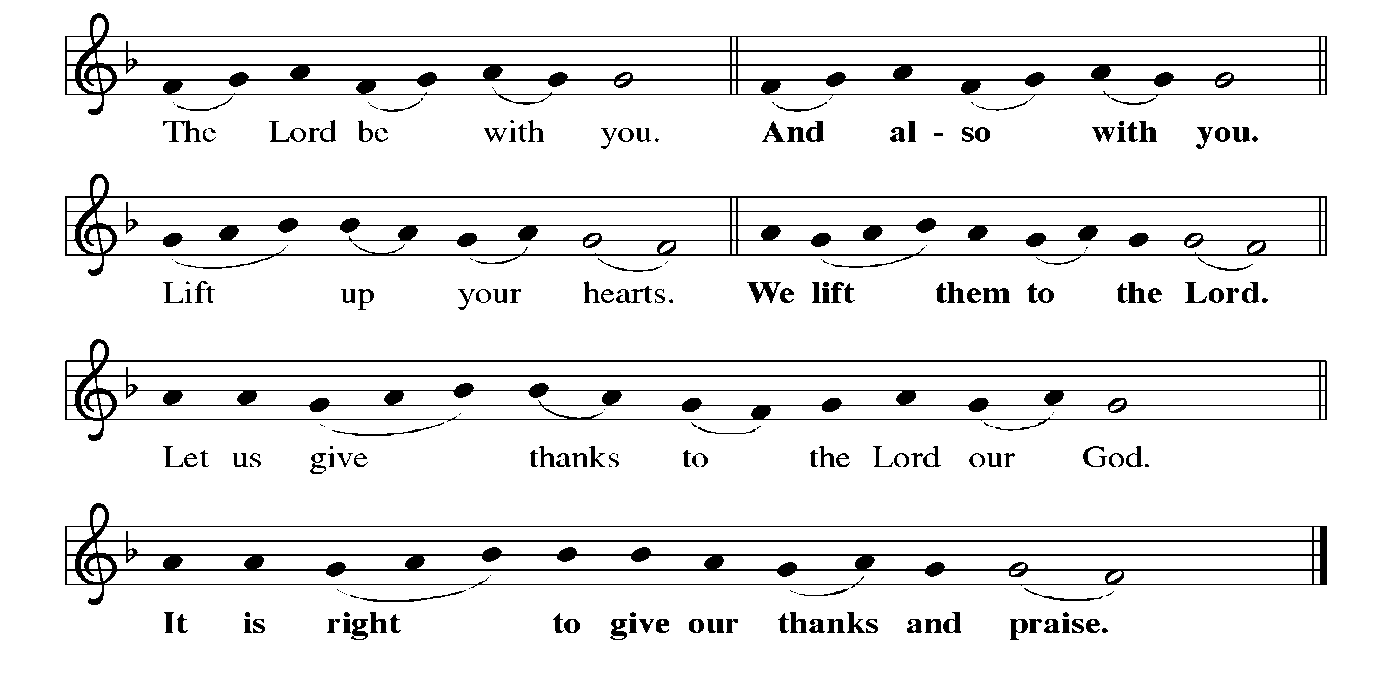 JOYFUL, JOYFUL WE ADORE THEEJoyful, joyful we adore thee, God of glory, Lord of love!Hearts unfold like flowers before thee, praising thee, their sun above.Melt the clouds of sin and sadness, drive the gloom of doubt away.Giver of immortal gladness, fill us with the light of day.Words of institution In the night in which he was betrayed,our Lord Jesus took bread, and gave thanks;broke it, and gave it to his disciples, saying:Take and eat; this is my body, given for you.Do this for the remembrance of me.Again, after supper, he took the cup, gave thanks,and gave it for all to drink, saying:This cup is the new covenant in my blood,shed for you and for all people for the forgiveness of sin.Do this for the remembrance of me. Lord's PrayerOur Father, who art in heaven,hallowed be thy name,thy kingdom come,thy will be done,on earth as it is in heaven.Give us this day our daily bread;and forgive us our trespasses,as we forgive thosewho trespass against us;and lead us not into temptation,but deliver us from evil.For thine is the kingdom,and the power, and the glory,forever and ever. Amen.Invitation to Communion P: Christ has set the table with more than enough for all. Come!CommunionWhen giving the bread and cup, the communion ministers sayThe body of Christ, given for you.The blood of Christ, shed for you.and each person may respond    Amen.COMMUNION SONG  Rock of Ages  623SONGS DURING COMMUNION	On Eagles Wings  787	Borning Cry   732Song after Communion    Jesus, Remember Me Jesus, remember me when you come into your kingdom.
Jesus, remember me when you come into your kingdom.Prayer after CommunionJesus, Bread of life,you have set this table with your very self,and called us to the feast of plenty.Gather what has been sown among us,and strengthen us in this meal.Make us to be what we receive here,your body for the life of the world.Amen.SendingGod blesses us and sends us in mission to the world.Blessing P: The blessing of God, who provides for us, feeds us, and journeys with us,  ☩ be upon you now and forever.C: Amen.SENDING SONG  Onward Christian Soldiers 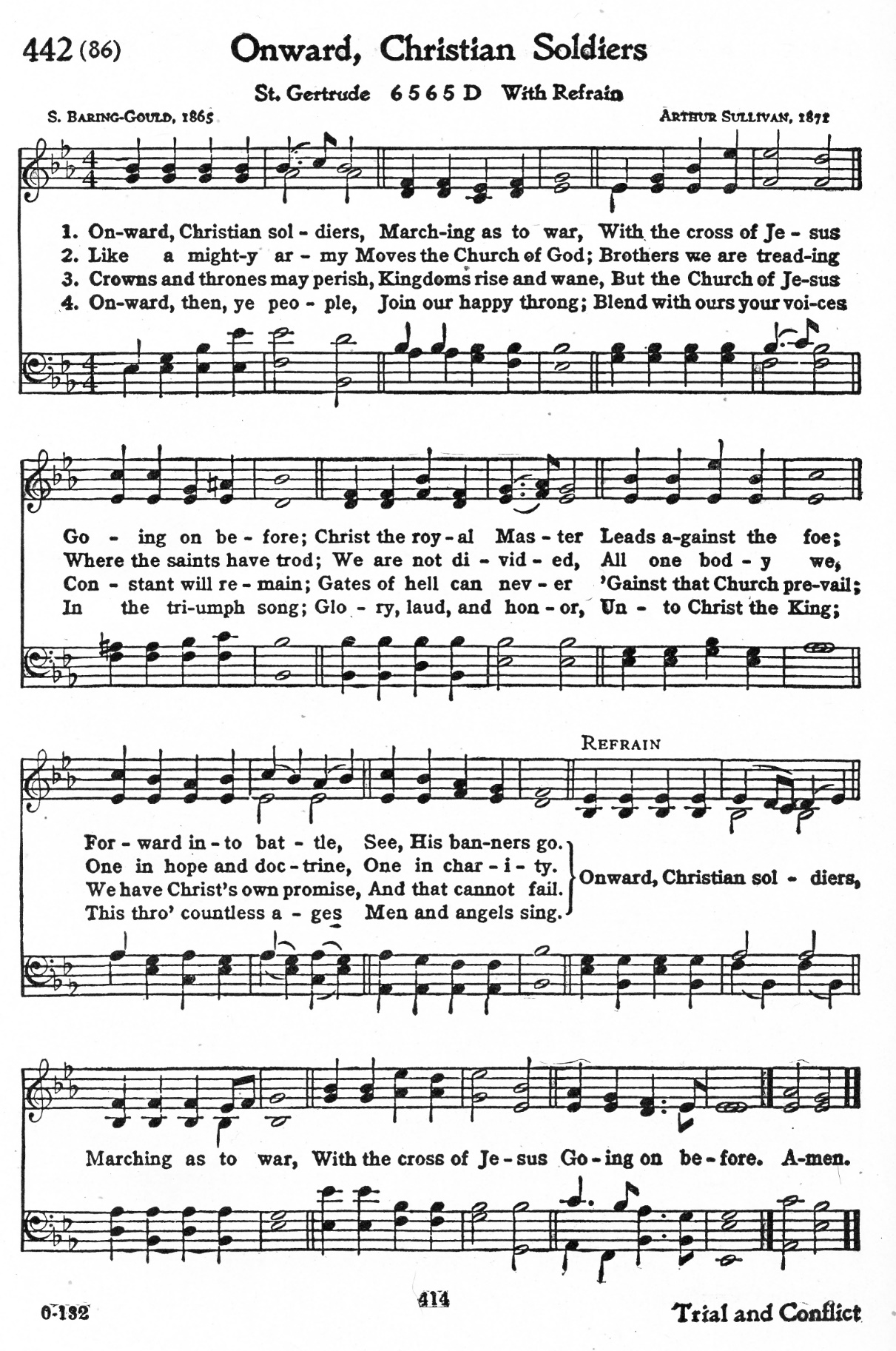 DismissalGo in peace. You are the body of Christ.Thanks be to God.PostludeAnnouncementsWe welcome our visitors and ask that you sign a Visitor Attendance and Holy Communion Card that is located in the pew rack. We ask that cards be returned via the offering plate during the receiving of the offering. We practice “open Communion” here at St. John meaning that all who believe in the “real presence” of Christ are welcomed to receive the Sacrament of Holy Communion. We offer two choices for Holy Communion, wine or grape juice. Those worshipers desiring grape juice are asked at the communion rail to place their right hand over their heart after receiving “The Body of Christ”. Remember in prayer:  Luke Antolick, Joanne Fisher, David Kuehl, David Mitchell, Bob and Phyllis Moriarity, Kathy Neal, Ruth Nice, Jean Ann Snyder, Shane Snyder, John Truax, and all of our shut-ins; the safety of our military troops around the world (Mark Baier, Isaac Boring, Jake Cordrey, Richie and Patrick Hamlin, Paul Laidacker, Kenny Leitch, Steven Moore, Maddison Myers, Tyler O’Neal, Adam Shaffer, Aaron Stabley, Paul St. James, Jenna White); Family Promise. Bishop Eaton, our Presiding Bishop; and Bishop Collins, Bishop of the Upper Susquehanna Synod. For our Companion Synod in Liberia and Ansbach-Wurzburg, Germany; and for the New Love Center as it seeks to build a new food hub.Special Thanks to this week’s helpers: Lector– Shane Snyder; Assisting Ministers –Gary Johnson, Karen Aucker;   Acolytes –Grace Welshans  Head Usher –Cozette Stolzfus Teller – Max Dincher;  Bulletin Sponsor – Dave and Christine Barner; Bread Sponsor – Dean and Gloria ElyNext week’s helpers: Lector –Deb Heydrich  Assisting Ministers – Joyce Braucht, Carl Schaefer; Acolyte –OceAnn Green  ; Head Usher - Cozette Stolzfus; Teller-Max Dincher  ; Bulletin Sponsor—Dave and Christine Barner; Bread Sponsor – Dean and Gloria Ely . Flowers –Wehler. The Sanctuary Candle is sponsored by Myrtle Long during the month of August in loving memory of my sister.The altar flowers are given to the glory of God and the marriage of Nicole Yost and Andrew Scott.Dear Pastor & Members of St. John,Thank you for sending me to Camp Mount Luther.  I had a wonderful time.  I swam, went fishing, went peddleboating, sang songs, built Legos, did crafts, and played games.  I saw a bald eagle’s nest and I slept under the stars.  It was awesome!Thank you,TrentonPenny and Ken’s Ride for LukeWe invite you to sponsor and support Penny and Ken’s Ride for Luke Antolick on Saturday, September 4 as they ride the Pine Creek Rails to Trails north to Wellsboro Junction and then back to Jersey Shore to support Luke as he continues to undergo treatments and therapy. He has made so much progress thanks to all of you.The Lutheran Church Women’s Prayer Chain is a vital ministry of St. John Lutheran.  Anyone in need of prayers is asked to contact any of the following persons:                                             Gloria Ely – 570-873-3597                                                                            Sarah Davidson - 570-398-0659                                              Joyce Braucht - 570-398-2852	Choir resumes Wednesday, September 1, 6:30 p.m. Come and share your joyful voices!“DAVID” playing at Sight and Sound !!August 6,2022 --  Children 10 and under $125.00;  Adults  $190.00.  Fare includes bus, play, meal, tip for driver and fund raiser for Luke Antolick.  Payments may be made during the course of the year!  Thank You!  Joyce Braucht.Giving Plus+ Download the “Giving Plus+” app from your app store for your cell phone. This feature is also available on our web site. Enter your email, make up a password, and walk through the choices to give the church an electronic donation by check or debit/credit card. People were asking if they could give electronically by debit/credit card. Now this feature is available. If you have any questions, contact Pastor or Scott Mitchell.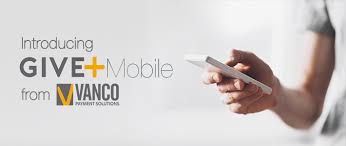 Give+ Text: Simply send a text message to 570-865-1101 with the amount you would like to contribute (example: 25). Within a few minutes, you’ll be sent a text with a link to register. Click on the link and enter your card holder name and credit or debit card information. Once your registration is complete, you will receive a text verification and a receipt of your donation via email. For future giving, send a text with the amount you wish to give, and it will process automatically! You can even text “repeat” to make it a recurring donation. Give+ Text is one of the fastest, easiest ways to give. We hope you enjoy this new way to share your generosity and we thank you for supporting your church. “Grab-a-Tab” The youth of St. John would like to ask for donations of little tabs from beverage, soup and dessert cans. It doesn’t matter what color the tab, just grab them and deliver them to the church office. This project will benefit the Ronald McDonald House of Danville. “Grab-a-Tab” program allows people of all ages to join in the effort of providing a “Home-away-from-Home” to children with cancer or other serious illnesses and their families.				THIS WEEK’S EVENTSSunday, August 15, 2021			                           12th Sunday after Pentecost9:30 a.m. Nave Worship Service 		7:00 p.m. NA meeting	Monday, August 16, 2021	PB & J Day	6:00 p.m.  Christian Education Meeting	7:00 p.m.  Worship and Music Meeting	7:00 p.m. Youth Ministry Meeting	7:30 P.M.  NA meetingWednesday, August 18, 2021	10:00 a.m. Communion Trinity Episcopal ChurchSunday, August 22, 2021                                                                 13th Sunday after Pentecost9:30 a.m. Nave   Blessing of Backpacks, Students and Teachers 	7:00 p.m. NA meeting	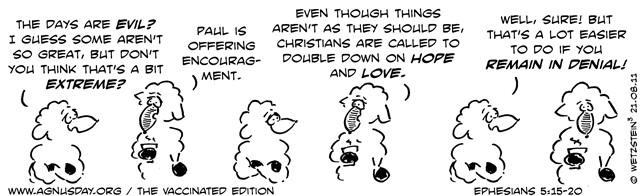 